横栏镇2020年企业用工现场招聘会（富横北路）招聘会时间：2020年2月12日—2月13日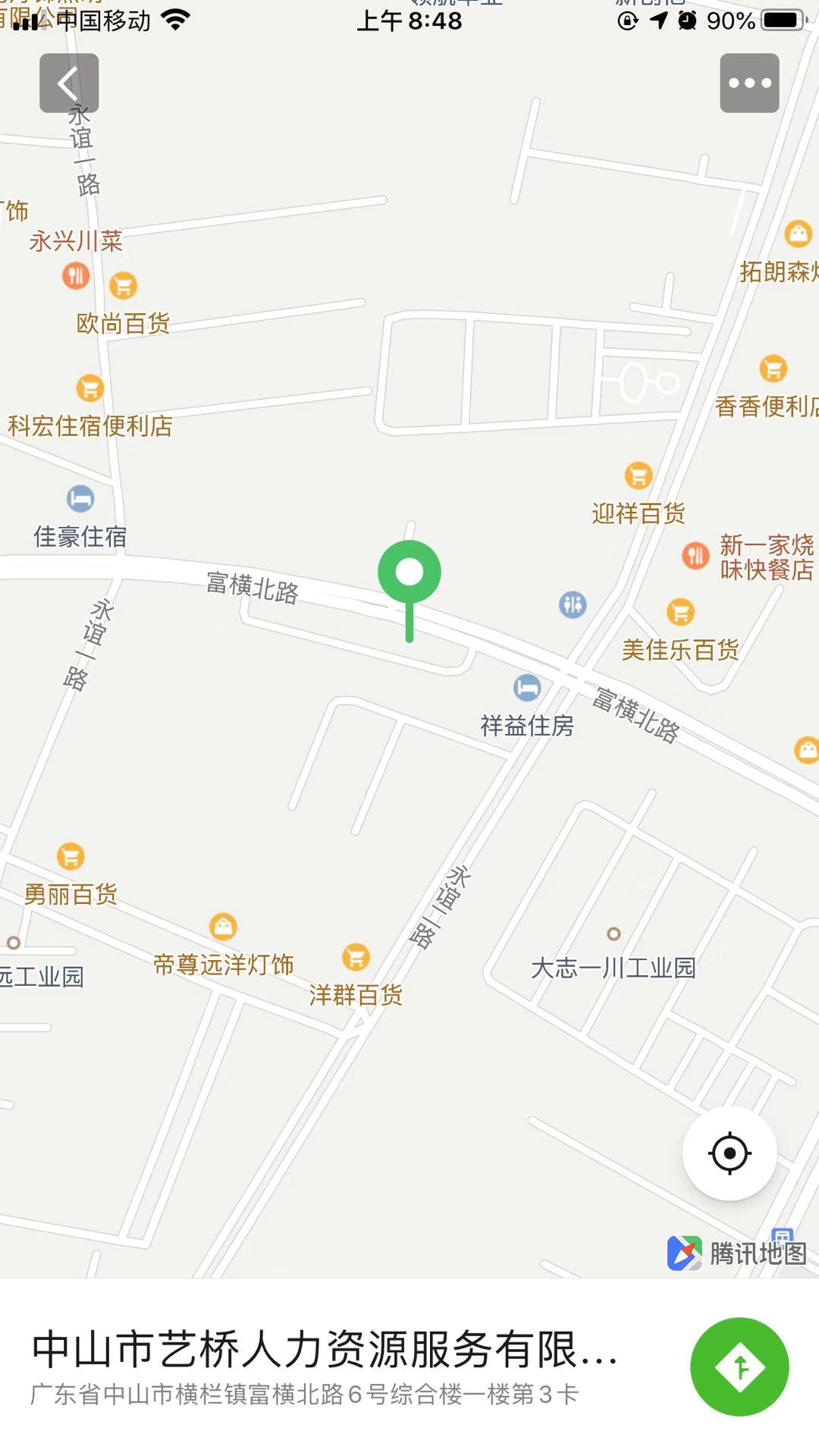 